H O T Ă R Â R E A  Nr. 50din  8 mai 2015privind  aprobarea înscrierii în C.F. Nr. 53890 a terenului  și edificiilor  preluate de la S.C. Aquasom S.A. și S.C.Termia S.A.	Consiliul local al Municipiului Dej, întrunit în ședința ordinară din data de 8 mai 2015,	Având în vedere proiectul de hotărâre, prezentat din iniţiativa primarului Municipiului Dej, întocmit în baza Raportului Nr. 8.946 din data de 4 mai 2015, al Compartimentului Patrimoniu Public și Privat din cadrul Primăriei Municipiului Dej, prin care se propune aprobarea înscrierii în C.F. Nr. 53890 a terenului şi edificiilor preluate de la S.C. Aquasom S.A. si S.C.Termia S.A., proiect avizat favorabil în şedinţa de lucru a comisiei economice şi de urbanism din data de 7 mai 2015;           În conformitate cu prevederile ,art. 36, alin. 2 ,lit. c şi art. 45, alin. 3 din Legea Nr. 215/2001 privind administrația publică locală, republicată, cu modificările și completările ulterioare,H O T Ă R Ă Ş T E:                Art. 1.  Aprobă  acțiunea formulată în Dosarul Nr. 1106/219/2015 cu privire la înscrierea în C.F. Nr. 53890 a imobilului în suprafață de 1.530 m.p. situat în Strada Carpați Nr. 19, cu Nr. topo 118/2/1/2  având categoria de folosință teren şi edificii, imobil care face parte din domeniul privat al Municipiului Dej, administrat de Consiliul Local Dej. 		            Art. 2. Cu ducerea la îndeplinire a prevederilor prezentei hotărâri se încredinţează Primarul Municipiului Dej, Compartimentul Juridic şi Compartimentul Patrimoniu Public şi Privat din cadrul Primăriei Municipiului Dej.          Art. 3. Prezenta hotărâre se comunică prin intermediul secretarului, în termenul prevăzut de lege, Prefectului Judeţului Cluj, Primarului Municipiului Dej, Compartimentului Juridic, Compartimentului Patrimoniu Public şi Privat din cadrul Primăriei Municipiului Dej.Preşedinte de şedinţă,         Mureșan Aurelian Călin            Nr. consilieri în funcţie -  19						Nr. consilieri prezenţi   - 15  Nr. voturi pentru	   - 15 	Nr. voturi împotrivă	   -   	Abţineri	               -  			        Contrasemnează							               Secretar,						                                                                        Pop Cristina   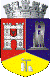 ROMÂNIAJUDEŢUL CLUJCONSILIUL LOCAL AL MUNICIPIULUI DEJStr. 1 Mai nr. 2, Tel.: 0264/211790*, Fax 0264/223260, E-mail: primaria@dej.ro